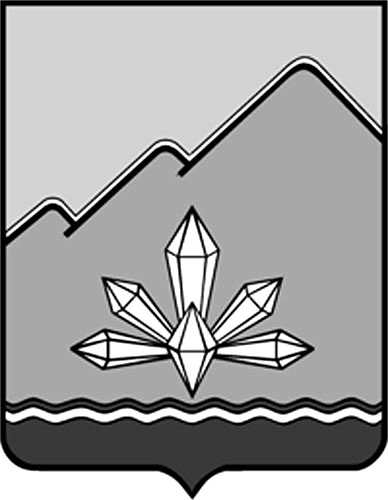 АДМИНИСТРАЦИЯ ДАЛЬНЕГОРСКОГО ГОРОДСКОГО ОКРУГАПРИМОРСКОГО КРАЯПРОЕКТ ПОСТАНОВЛЕНИЯ_________________ 2018                         г. Дальнегорск                                              №  ____ О внесении изменений в Положение о порядке формирования перечня муниципального имущества Дальнегорского городского округа, свободного от прав третьих лиц (за исключением имущественных прав субъектов малого и среднего предпринимательства), предназначенного для предоставления во владение и (или) в пользование на долгосрочной основе субъектам малого и среднего предпринимательства и организациям, образующим инфраструктуру поддержки субъектов малого и среднего предпринимательства, утвержденное постановлением администрации Дальнегорского городского округа от 23.10.2014 № 918-па            На основании Протеста прокуратуры г. Дальнегорска от 16.07.2018               № 7-26-2018  администрация Дальнегорского городского округа ПОСТАНОВЛЯЕТ:Внести следующие изменения в Положение о порядке формирования перечня муниципального имущества Дальнегорского городского округа, свободного от прав третьих лиц (за исключением имущественных прав субъектов малого и среднего предпринимательства), предназначенного для предоставления во владение и (или) в пользование на долгосрочной  основе субъектам малого и среднего предпринимательства  и организациям, образующим инфраструктуру поддержки субъектов малого и среднего предпринимательства (далее – Положение), утвержденное  постановлением администрации  Дальнегорского городского округа от 23.10.2014 № 918-па: Пункт 1.2. раздела 1 изложить в следующей редакции: «Положение определяет порядок формирования, ведения и опубликования перечня муниципального имущества, свободного от прав третьих лиц (за исключением права хозяйственного ведения, права оперативного управления, а также имущественных прав субъектов малого и среднего предпринимательства) (далее по тексту - Перечень). Муниципальное имущество, включенное в перечень, используется в целях предоставления его во владение и (или) в пользование на долгосрочной основе (в том числе по льготным ставкам арендной платы) субъектам малого и среднего предпринимательства и организациям, образующим инфраструктуру поддержки субъектов малого и среднего предпринимательства, а также может быть отчуждено на возмездной основе в собственность субъектов малого и среднего предпринимательства в соответствии с Федеральным законом от 22 июля 2008 года № 159-ФЗ "Об особенностях отчуждения недвижимого имущества, находящегося в государственной или в муниципальной собственности и арендуемого субъектами малого и среднего предпринимательства, и о внесении изменений в отдельные законодательные акты Российской Федерации" и в случаях, указанных в подпунктах 6, 8 и 9 пункта 2 статьи 39.3 Земельного кодекса Российской Федерации.Пункт 2.2. раздела 2 дополнить текстом следующего содержания: «В указанные перечни не включаются земельные участки, предусмотренные подпунктами 1 - 10, 13 - 15, 18 и 19 пункта 8 статьи 39.11 Земельного кодекса Российской Федерации, за исключением земельных участков, предоставленных в аренду субъектам малого и среднего предпринимательства».Пункт 2.4. раздела 2 изложить в следующей редакции: «Перечень ежегодно до 1 ноября текущего года дополняется муниципальным имуществом».Настоящее постановление подлежит официальному опубликованию в газете «Трудовое слово» и размещению на официальном сайте Дальнегорского городского округа в информационно-телекоммуникационной сети "Интернет".4. Контроль за исполнением настоящего постановления возложить на исполняющего обязанности начальника Управления муниципального  имущества администрации Дальнегорского городского округа Шиш Е. Н.И. о. Главы Дальнегорскогогородского округа                                                                                      В. Н. Колосков